Year 4 HomeworkHanded out: 27th September 2017Spellings tested: 2nd October 2017SpellingsRevise your spellings for the week and aim to use them in your discussions and writing. We have looked the ‘il’ and ‘ir’ prefix this week which also means ‘not’ or ‘into’ and is placed in front of words beginning with a ‘l’ or a ‘r’ respectively.	illegal		illegible		illogical	     illiterate	illicitirregular		irrelevant		irresponsible		irrational	irresistible 	MathsWe are working on the 9 x tables this week. Complete the grid below.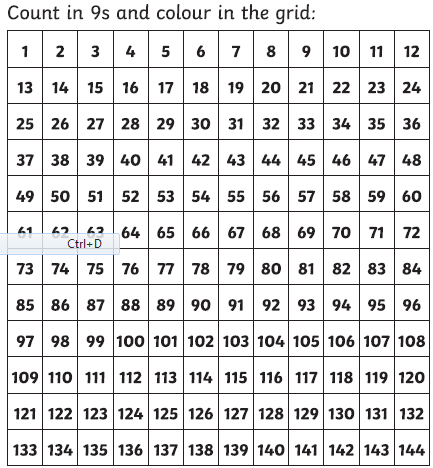 Year 4 HomeworkHanded out: 27th September 2017Spellings tested: 2nd October 2017SpellingsRevise your spellings for the week and aim to use them in your discussions and writing. We have looked the ‘il’ and ‘ir’ prefix this week which also means ‘not’ or ‘into’ and is placed in front of words beginning with a ‘l’ or a ‘r’ respectively.	illegal		illegible		illogical	     illiterate	illicitirregular		irrelevant		irresponsible		irrational	irresistible 	MathsWe are working on the 9 x tables this week. Complete the grid below.